REŠITVE PRIMEROV (učbenik, stran 79: 5. naloga)Where is dad? He is in the hall. Where is Tim's sister? She is in the bathroom.Where is Tim?He is in the bedroom.Where is mum? She is in the kitchen.Where is the cat?It is in the garden.Where are the apples?They are in the pantry. Where are the old toys?They are in the attic.Where is the dog?It is in the toilet.Where are the bottles?They are in the pantry.Where is the car?It is in the garage.MY SAILS 1Unit 5: HOMEStran 74, Naloga 4kitchen, hall, dining room, living room, bathroom, bedroom, garage, attic, cellar, toilet, pantryStran 75, Naloga 6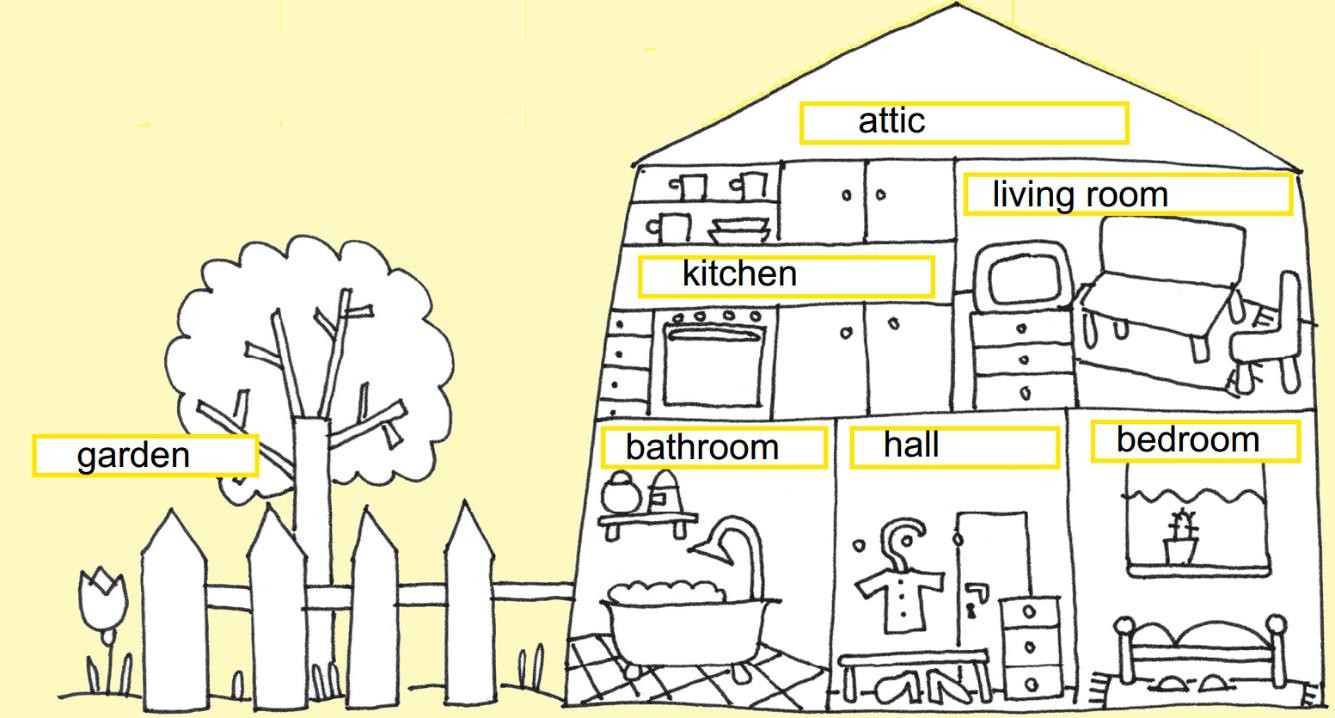 